ZAWIADOMIENIEDot. organizacji imprezy pn.:XIII Mistrzostwa Polski Radców Prawnychw Halowej Piłce Nożnej 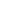 Okręgowa Izba Radców Prawnych w Kielcach organizuje w dniach 21-24 kwietnia 2022r.  w Kielcach  XIII Mistrzostwa Polski Radców Prawnych w Halowej Piłce Nożnej.Zawodnicy reprezentujący poszczególne Okręgowe Izby Radców Prawnych,                      jak i osoby im towarzyszące zakwaterowani zostaną w  GRAND HOTEL KIELCE,                       ul. Sienkiewicza 78.W dniu 21 kwietnia 2022 r. w GRAND HOTEL KIELCE w trakcie kolacji przeprowadzone zostanie losowanie drużyn do poszczególnych grup (I runda Mistrzostw).	Zawody sportowe zostaną rozegrane w dniach 22-23 kwietnia 2022 r.  w Kielcach              w Hali Sportowej Politechniki Świętokrzyskiej, Al. Tysiąclecia Państwa Polskiego 7 Wykwaterowanie uczestników Mistrzostw nastąpi w dniu 24 kwietnia  2022 roku               do godziny 12.00 (po śniadaniu).Udział w zawodach zapowiedziało 16 drużyn reprezentujących 14 Okręgowych                Izb Radców Prawnych z całego kraju, tj. OIRP Białystok, OIRP Bydgoszcz, OIRP Gdańsk, OIRP Katowice, OIRP Kielce (gospodarz), OIRP Kraków, OIRP Lublin, OIRP Łódź, OIRP Olsztyn, OIRP Opole, OIRP Rzeszów, OIRP Toruń, OIRP Warszawa (dwie drużyny) oraz OIRP Wrocław (dwie drużyny)	Uczestników XIII Mistrzostw Polski Radców Prawnych w Halowej Piłce Nożnej obowiązują przepisy gry w piłkę nożną (Polski Związek Piłki Nożnej), oraz z uwagi na specyfikę gry w hali postanowienia Regulaminu. W załączeniu do niniejszego zawiadomienia są wszystkie dokumenty dedykowane uczestnikom Mistrzostw, w tym Regulamin Rozgrywek oraz Harmonogram Szczegółowy Mistrzostw. Zachęcamy gorąco do wzięcia udziału w tej sportowej przygodzie będącej jednocześnie okazją do szerszej integracji całego środowiska radcowskiego. Wszelkich informacji w sprawach organizacyjnych udziela Pan Przemysław Kruk – nr tel.  788-932-170, adres e-mail: przemekkruk1@wp.plZałączniki:REGULAMIN ROZGRYWEK - XIII Mistrzostw Polski Radców Prawnych w Halowej Piłce Nożnej Kielce 2022FORMULARZ ZGŁOSZENIOWY do XIII Mistrzostw Polski Radców Prawnych w Halowej Piłce Nożnej Kielce 2022OŚWIADCZENIE UCZESTNIKA ZAWODÓW.OŚWIADCZENIE UCZESTNIKA MISTRZOSTW (OSOBA NIEGRAJĄCA)HARMONOGRAM SZCZEGÓŁOWY MISTRZOSTW.TERMINARZ ROZGRYWEK 